	Приложение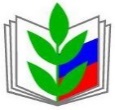 Астраханская областная организация Общероссийского Профсоюза образования РЕЗОЛЮЦИЯкруглого стола, посвященного  Всемирному Дню охраны труда на тему: «ВЛИЯНИЕ ИЗМЕНЕНИЯ КЛИМАТА НА БЕЗОПАСНОСТЬ И ГИГИЕНУ ТРУДА»«Будущее принадлежит медицине предупредительной …»Н.И. Пирогов	Участники круглого стола, представляющие интересы педагогических работников сферы образования Астраханской области (далее – Участники), подтверждают, что используемые человеком традиционные источники энергии и технологии усугубляют климатические изменения. В первую очередь это относительное повышение температуры атмосферного воздуха, которое ведет к глобальным климатическим преобразованием. Изменение погодных условий оказывает заметное влияние на сферу труда, особенно на безопасность и здоровье работников.Участники констатируют, четкую зависимость влияния окружающей среды на параметры микроклимата рабочих мест, которая выражается в повышении рисков получения травм, несчастных случаев на производстве и аварийности в летнее время с учетом климатической специфики Астраханской области. Анализ статистики расследования несчастных случаев на производстве по Астраханской области за 2019-2024 годы показывает значительный рост смертности работников, в том числе в летний период, от заболеваний систем кровообращения (общее заболевание).Также, характерной особенностью труда современных работников системы образования является широкое использование персональных компьютеров, том числе в качестве вспомогательного средства обработки информации. Работающий компьютер осушает воздух и изменяет его ионный состав в помещении, что в совокупности с внешними климатическими условиями (засушливый климат, высокая температура воздуха) негативно сказываются на здоровье. Также одной из причин снижения влажности в кабинетах является установка пластиковых рам без фрамуг, исключающих возможность длительного проветривания (притока влажного воздуха с улицы). Недостаточная влажность воздуха приводит к развитию заболеваний верхних дыхательных путей, интенсивному испарению влаги со слизистых оболочек носа, гортани, легких, их пересыханию и эрозии, формированию аллергических реакций. Кроме того, потеря воды в организме приводит к сгущению крови и нарушению деятельности сердечнососудистой системы, а также к ухудшению состояния голосо-речевого аппарата педагогов, т.е. стимулирует обострение профессиональных заболеваний.Участники выражают озабоченность, что изменение климата влияет на условия труда, затрагивает безопасность и здоровье работников, приводит к росту профессиональных рисков, увеличению числа респираторных и сердечно-сосудистых заболеваний, распространению болезней, переносимых с пищей и водой, травмированию и преждевременной смерти. Кроме того, изменение климата приводит к повышению и формированию новых профессиональных рисков: - тепловой стресс (влияние высоких и низких температур);- ультрафиолетовое излучение;- сухость и загрязнение воздуха в рабочих помещениях;- экстремальные погодные явления; - усиленное воздействие агрохимикатов; - распространение трансмиссивных заболеваний (передаются кровососущими насекомыми и клещами); - увеличение инфекционных заболеваний, вызываемых бактериями и вирусами. Новые профессиональные риски призваны стимулировать работодателей выявлять опасности и оценивать риск травмирования работника, риск повреждения его здоровья, обеспечивать безопасные условия труда.Участники подчеркивают, что современный педагог характеризуется низкими показателями здоровья. Поэтому содействие сохранению, укреплению, а в некоторых случаях восстановление их профессионального здоровья должно происходить через систему специальных мероприятий. Например, ранее выявление (скрининг) хронических неинфекционных заболеваний, являющихся основной причиной инвалидности и преждевременной смертности, в том числе онкоскрининг на 7 наиболее распространенных локализаций онкологических заболеваний, а также самосохранительное поведение и здоровый образ жизни самих педагогов, так как от его здоровья зависит здоровье подрастающего поколения и успешность образовательного процесса.Участники рекомендуют:1. Министерству образования и науки Астраханской, органам местного самоуправления, осуществляющих управление в сфере образования предусмотреть в бюджетах всех уровней финансирование средств на:1.1. организацию реконструкции, либо устройства новых вентиляционных систем в помещениях кухонь, столовых, учебных мастерских, учебных классах; 1.2. установку систем кондиционирования воздуха с целью обеспечения нормального теплового режима и микроклимата в учебных помещениях;1.3. организацию мест отдыха для работников, помещений и комнат релаксации, психологической разгрузки в каждой образовательной организации;1.4.  оснащение рабочих мест современным оборудованием и мебелью, согласно норм СанПиН; 1.5. организацию питьевого режима педагогов на рабочем месте.2. Объединению работодателей государственных и муниципальных образовательных организаций:2.1. рассмотреть на совете Объединения работодателей государственных и муниципальных образовательных организаций вопросы финансирования и качества проведения периодических медицинских осмотров и психиатрических освидетельствований отдельных категорий педагогических работников;2.2. повышать информированность работников образования по вопросам профилактики профессиональных заболеваний и здорового образа жизни.3. Руководителям образовательных организаций:3.1. организовать место отдыха для работников, помещение или комнаты релаксации, психологической разгрузки в образовательной организации;3.2.  обеспечить оснащение рабочих мест современным оборудованием и мебелью, согласно норм СанПиН; 3.4. организовать соблюдение питьевого режима педагогов на рабочем месте.3.5. разработать систему мер мотивации учителей к разработке и внедрению в образовательный процесс элементов культуры здоровья;3.6. обеспечить проведение мероприятий по формированию грамотности работников образовательной сферы по вопросам укрепления здоровья;3.7. организовать режим работы работников с учетом температурного режима;3.8. обеспечить прохождение работниками профилактических медицинских осмотров и диспансеризации (приказ Министерства здравоохранения РФ № 515 н от 28.09.2023 г. внес изменения в действующий порядок проведения диспансеризации и периодических медицинских осмотров, утвержденных приказом Министерства здравоохранения РФ № 404н от 27.04.2021 г.);3.9. обеспечить профилактическую работу по предупреждению производственного травматизма и профессиональной заболеваемости;3.10. использовать в качестве дополнительного источника финансирования мероприятий по охране труда возможность возврата части сумм страховых взносов (до 30%), перечисленных в Социальный фонд России, на предупредительные меры по сокращению производственного травматизма и профессиональных заболеваний (СОУТ, обучение по охране труда, приобретение СИЗ, проведение обязательных медицинских осмотров и т.д.);3.11. создавать условия, способствующие повышению физической активности; 3.12. рассмотреть возможность участия в корпоративных программах укрепления здоровья на рабочих местах образовательных организаций государственного бюджетного учреждения здравоохранения Астраханской области «Областной центр общественного здоровья и медицинской профилактики».4. Астраханской областной организации, территориальным и первичным организациям Общероссийского Профсоюза образования:4.1. повысить эффективность общественного контроля за соблюдением работодателями трудового законодательства и иных нормативных правовых актов, содержащих нормы трудового права, за выполнением условий соглашений, коллективных договоров в части обеспечения безопасных условий труда;4.2. продолжить работу по анонсированию возможности возврата части сумм страховых взносов (до 30%), перечисленных в Социальный фонд России, на предупредительные меры по сокращению производственного травматизма и профессиональных заболеваний;4.3. информировать членов профсоюза о важности и необходимости прохождения профилактических медицинских осмотров и диспансеризации. Резолюция принята на заседании «круглого стола» 25.04.2024 г.г. Астрахань